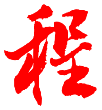 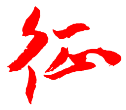 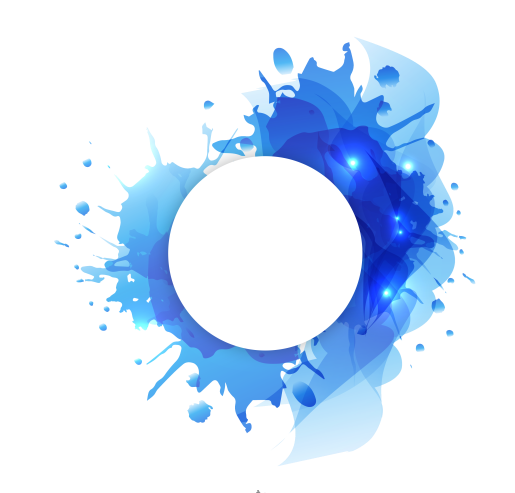 医院/单位信息/Hospital/Company Information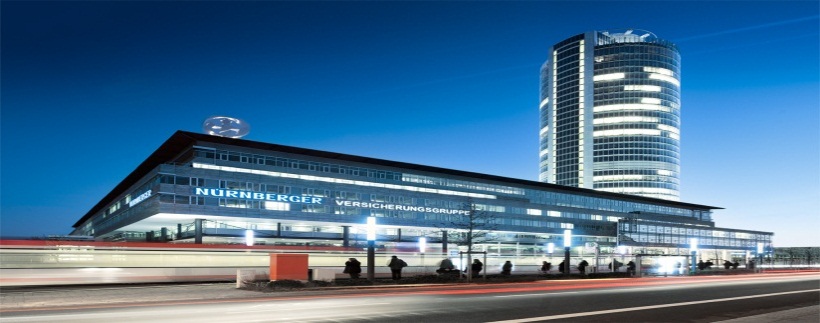 单位名称/Site Name：邮寄地址/Site Address：发票抬头/Invoice Title：增值税发票/VAT Invoice：YES/是（若需要，请将开票信息发送到注册邮箱）NO/否联系人/Contact Person 联系人/Contact：                        职位/Job Title：电话/Telephone：                      电子邮件/E-mail：注册学员名单/Participants List姓名/Name：              性别/Gender：            职位/Job Title：             手机/Cell phone：                        Email：               姓名/Name：              性别/Gender：            职位/Job Title：             手机/Cell phone：                        Email：               姓名/Name：              性别/Gender：            职位/Job Title：             手机/Cell phone：                        Email：               付款方式/Payment：      TMO/电汇        Transition/转账住宿安排/Accommodation：YES/是           NO/否    入住时间：     月    日    离店时间：   月    日    共计：     天上海齐鲁万怡大酒店：  大床房  750元/日(含单早)双床房  750元/日(含双早)备注/The remarks：请通过电子邮件方式将报名表发送至rzhy_meetings@163.com转账信息： 户名：北京睿智弘扬商务咨询有限公司     账号：0200001909200046084               开户行：工商银行北京广安门支行汇款后请将凭证发送至 rzhy_meetings@163.com有任何疑问请联系：010-5365 8980rzhy_meetings@163.com